Büro – Einkauf – Finanz- und Rechnungswesen – Immobilien – Industrie – Personaldienstleistung – KanzleiKlasse:						 Schuljahr:					DATENERFASSUNGSBLATTBITTE um ABGABE beim Klassenvorstand nach Schulantritt!Familienname:										Vorname(n) lt. Geburtsurkunde (Kopie beilegen!):					______Geschlecht:	 Männlich	 WeiblichSV-Nummer:						Geburtsdatum:					Geburtsort:						Staatsbürgerschaft:					Muttersprache:					Religion: 	röm.-kath.            evang. A.B.            ohne Bekenntnis            islam.  	Sonst. Religionsbekenntnis:  					Tel.-Nr. Schüler:					______E-Mail-Adresse Schüler:							___________Lehrberuf:											Lehrvertragsnummer:								______Lehrzeit von - bis:										Lehrbetrieb - Firmenname:									PLZ:				 Ort:								Straße/Nr.:											Lehrbetrieb - Tel.-Nr.:									______Lehrbetrieb - E-Mail:										Erziehungsberechtigt: Vater: Name:										PLZ:				 Wohnort:							Straße/Nr.:											Tel.-Nr.:							Mutter: Name:										PLZ:				 Wohnort:							Straße/Nr.:											Tel.-Nr.:							Adresse des Schülers/der Schülerin:PLZ:				 Wohnort:							Straße/Nr.:											Tel.-Nr.:							_Ort und Datum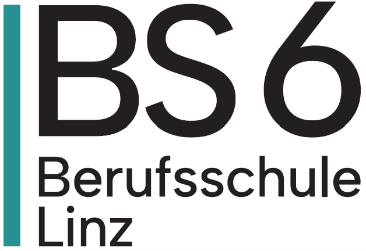 Ferihumerstraße 28, 4040 Linz 0732 77 20-36 200 bs-linz6.post@ooe.gv.athttp://www.bs-linz6.ac.at